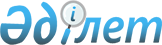 Об установлении публичного сервитутаПостановление акимата Сарыагашского района Туркестанской области от 27 июня 2019 года № 252. Зарегистрировано Департаментом юстиции Туркестанской области 27 июня 2019 года № 5100
      В соответствии с подпунктом 5-1) статьи 17 и пунктом 4 статьи 69 Земельного кодекса Республики Казахстан от 20 июня 2003 года, подпунктом 10) пункта 1 статьи 31 Закона Республики Казахстан от 23 января 2001 года "О местном государственном управлении и самоуправлении в Республике Казахстан" акимат Сарыагашского района ПОСТАНОВЛЯЕТ: 
      1. Установить публичный сервитут на земельный участок без изъятия земельных участков у землепользователей и собственников земель сроком на 49 (сорок девять) лет для прокладки и эксплуатации волоконно-оптической линии связи "НРП Бескубыр-БС Саруг" товариществу с ограниченной ответственностью "ТNS-Plus", согласно приложению к настоящему постановлению.
      Сноска. Пункт 1 – в редакции постановления акимата Сарыагашского района Туркестанской области от 28.01.2021 № 21 (вводится в действие со дня его первого официального опубликования).

      2. Исключен постановлением акимата Сарыагашского района Туркестанской области от 10.11.2022 № 334 (вводится в действие по истечении десяти календарных дней после дня его первого официального опубликования).


      3. Контроль за исполнением настоящего постановления возложить на заместителя акима района С. Таскулова.
      4. Настоящее постановление вводится в действие по истечении десяти календарных дней после дня его первого официального опубликования. Площади земель для установления публичного сервитута товариществу с ограниченной ответственностью "TNS-Plus" для прокладки и эксплуатации магистральной волоконно-оптической линии связи "НРП Бескубыр-БС Саруг"
      Сноска. Приложение – в редакции постановления акимата Сарыагашского района Туркестанской области от 28.01.2021 № 21 (вводится в действие со дня его первого официального опубликования).
      продолжение таблицы
					© 2012. РГП на ПХВ «Институт законодательства и правовой информации Республики Казахстан» Министерства юстиции Республики Казахстан
				
      Акима района

К. Абдуалиев
Приложение к постановлению
акимата Сарыгашского района
№ 252 от 27 июня 2019 года
Наименование землепользователей
площадь публичного сервитута (гектар)
в том числе
в том числе
в том числе
в том числе
в том числе
в том числе
в том числе
Наименование землепользователей
площадь публичного сервитута (гектар)
земли сельскохозяйственного назначения
из них
из них
из них
из них
из них
из них
Наименование землепользователей
площадь публичного сервитута (гектар)
земли сельскохозяйственного назначения
пашня
пашня орошаемая
многолетние насаждения
сенокосы
пастбища
прочие 
1
поселок Коктерек
0,68
2
сельский округ Куркелес
6,916
4,896
3,44
1,456
3
сельский округ Тегисшил
0,876
0,04
0,04
4
сельский округ Дарбаза
1,628
1,628
1,328
0,3
Всего
10,1
6,564
4,768
1,796
Земли населенных пунктов
земли промышленности, транспорта, связи, для нужд космической деятельности, обороны, национальной безопасности и иного несельскохозяйственного назначения 
земли особо охраняемых территорий, земли оздоровительного, рекреационного и историко- культурного назначения
земли лесного фонда
земли водного фонда
прочие земли
0,68
2,02
0,836
0,68
2,856